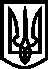 УКРАЇНА ВИКОНАВЧИЙ КОМІТЕТМЕЛІТОПОЛЬСЬКОЇ  МІСЬКОЇ  РАДИЗапорізької областіР О З П О Р Я Д Ж Е Н Н Яміського голови02.01.2020			                                                                             № 2-рПро проведення загальноміського фестивалю дитячого читання«Найрозумніший фантазер»Керуючись Законом України «Про місцеве самоврядування в Україні», Концепцією Державної соціальної програми «Національний план дій щодо реалізації Конвенції ООН про права дитини» на період до 2021 року», Стратегії розвитку бібліотечної справи в Україні до 2025 року «Якісні зміни бібліотек для забезпечення сталого розвитку України», з метою підвищення рівня культурного розвитку дітей через заохочення їх до системного читання літератури  ЗОБОВ’ЯЗУЮ:1. Провести з 14 січня по 23 квітня 2020 року в Центральній дитячій бібліотеці ім. А. Гайдара загальноміський фестиваль дитячого читання «Найрозумніший фантазер».2. Затвердити Положення про проведення загальноміського фестивалю дитячого читання «Найрозумніший фантазер» (додаток 1).3. Затвердити склад конкурсної комісії з визначення переможців загальноміського фестивалю дитячого читання «Найрозумніший фантазер» (додаток 2).4. Контроль за виконанням цього розпорядження покласти на керуючого справами виконкому Семікіна М.Секретар Мелітопольської міської ради 				Роман РОМАНОВДодаток 1до розпорядження міського головивід 02.01.2020 № 2-рПоложення про проведення загальноміськогофестивалю дитячого читання«Найрозумніший  фантазер»Загальні положенняФестиваль проводиться в рамках реалізації Державної соціальної програми «Національний план дій щодо реалізації Конвенції ООН про права дитини» на період до 2021 року» та стратегії розвитку бібліотечної справи в Україні до 2025 року «Якісні зміни бібліотек для забезпечення сталого розвитку України».Фестиваль дитячого читання «Найрозумніший фантазер» є відкритим і проводиться як творче змагання учнів 5-х та 6-х класів в усіх загальноосвітніх школах, ліцеях, учбово-виховних комплексах міста Мелітополя. Організаторами фестивалю є Централізована бібліотечна система відділу культури Мелітопольської міської ради Запорізької області. Співорганізатори – відділ культури Мелітопольської міської ради Запорізької області, управління освіти Мелітопольської міської ради Запорізької області, Мелітопольське літературне об’єднання ім. П.Ловецького «ЛІТО».Фестиваль проводиться на базі Центральної дитячої бібліотеки ім. А.Гайдара, бібліотек-філій ім. М. Горького, ім. В. Маяковського, ім. Т.Шевченка, загальноосвітніх закладів управління освіти Мелітопольської міської ради Запорізької області.Мета проведення Фестивалю1) Підвищення рівня культурного та інформаційного розвитку дітей через заохочення їх до системного читання найкращої української літератури та літератури інших народів світу.2) Сприяння створенню належних умов для рівного доступу до джерел інформації незалежно від рівня розвитку дитини, її інтелектуальних можливостей та місця проживання.3) Підвищення суспільного значення і ролі шкільних та міських бібліотек, що обслуговують дітей, в процесі соціальної адаптації та набуття ними культурної компетентності.Завдання фестивалю1) Залучення до участі дітей відповідного віку.2) Набуття учнями навичок самостійної роботи з книгою та всесвітньої мережі Інтернет, підвищення ефективності процесу читання, осмислення та творчої інтерпретації прочитаного.Продовження додатка23) Популяризація найкращої української літератури для дітей та надбань світової літературної спадщини.4) Привернення уваги громадськості, державних та недержавних установ і організацій, засобів масової інформації до проблем дитячого читання.Умови проведення ФестивалюФестиваль проводиться серед дітей віком 10-12 років (учні 5-х та 6-х класів) у три етапи: І (літературний) - з 14 січня по 10 квітня 2020 року; ІІ (віртуальний) - з 14 січня по 10 квітня 2020 року, ІІІ (фінальний) - з 13 по 23 квітня 2020 року.Завершення фестивалю відбудеться 23 квітня 2020 року на Всесвітній день книги й авторського права.Додаткова інформація щодо проведення Фестивалю (анонси, програма кожного етапу, рекомендована література для підготовки до виконання вимог фестивалю) буде надаватися Центральною дитячою бібліотекою ім. А. Гайдара за адресою: просп. Б.Хмельницького,5, тел. (0619) 42-04-25.Порядок підбиття підсумківДля підбиття підсумків на І, ІІ, ІІІ етапах фестивалю створюється конкурсна комісія із залученням профільних фахівців, склад якої затверджується розпорядженням міського голови.Нагородження переможців та активних учасників фестивалю буде проводитись окремо на ІІ та ІІІ етапах читацьких змагань.Інформацію про учасників та переможців фестивалю буде висвітлено на сайтах Мелітопольської міської ради Запорізької області, відділу культури Мелітопольської міської ради Запорізької області, Централізованої бібліотечної системи відділу культури Мелітопольської міської ради Запорізької області, місцевих засобах масової інформації та соціальних мережах.В.о. начальника відділу культури, заступник начальника						Любов КИРИЛЕНКОДодаток 2до розпорядження міського головивід 02.01.2020 № 2-рСклад конкурсної комісії з визначення переможців загальноміського фестивалю дитячого читання «Найрозумніший фантазер»В.о. начальника відділу культури, заступник начальника						Любов КИРИЛЕНКОСемікін			 Михайло Олександрович- керуючий справами виконкому,голова конкурсної комісії;Кириленко 	Любов Володимирівна  - заступник начальника відділу культури, заступник голови конкурсної комісії;Водоп’янова			 Галина Володимирівна- заступник директора Централізованої бібліотечної системи з питань організації роботи з дітьми, координатор фестивалю.Члени конкурсної комісії:Члени конкурсної комісії:Єфименко Інна Сергіївна- директор Централізованої бібліотечної системи;Кривошликова Любов Федорівна- провідний методист Централізованої бібліотечної системи;Шевцова Алла Володимирівна- завідувач відділу Центральної дитячої бібліотеки ім. А. Гайдара;НепомнящаСвітлана Володимирівна- письменниця, голова міського літературного об’єднання ім. П. Ловецького «ЛІТО» (за згодою);Холодна Юлія Василівна	- методист управління освіти Мелітопольської міської ради Запорізької області;Волкова Світлана Володимирівна- голова методичного об’єднання шкільних бібліотек, бібліотекар ЗОШ № 14.